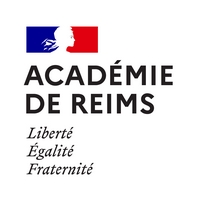 DAEAGREMENT DES ASSOCIATIONS EDUCATIVESCOMPLEMENTAIRES DE L'ENSEIGNEMENT PUBLICNOM DE L'ASSOCIATION :  Siège social (adresse complète) :  Téléphone : 	Date de déclaration à la préfecture ou sous-préfecture : 	Reconnue d'utilité publique :  oui  - non 	Si oui, à quelle date : 	 …………………………….………Agréée par une administration de l'état :  oui   - non 	Si oui, à quelle date : 	…………………………….………Publications, périodiques (titres, périodicité, tirage) :  Nombre d'adhérents : 	L'Association bénéficie-t-elle de :		Mises à disposition de personnels de l'état :  oui 	 non 	Si oui, nombre et administration d'origine :  		Subventions de l'état :  oui   - non 	Si oui, liste des subventions accordées ou sollicitées pour l'exercice en cours : L'Association a-t-elle des représentants dans les instances officielles représentatives :  oui   - non Si oui, lesquelles : 		Fait à, 	le	Le président de l'association,(Nom en majuscule et signature)